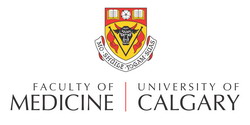 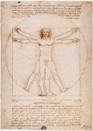       The 22nd Annual      HISTORY OF MEDICINE DAYS      REGISTRATION FORMNAME:                  ________________________________________________________________ADDRESS:            ________________________________________________________________                 ________________________________________________________________POSTAL CODE:  ________________________________________________________________TEL NO:               _______________________   E-MAIL:  ________________________________I am currently in my _______ year of undergraduate ____ or postgraduate studies ___________at the University/College of  __________________________________________________________ Faculty, program, etc. __________________________________________________________Please confirm your attendance by circling ONLY the meals that you will be present for!  We wish to ensure that there is “no waste”, please! PRESENTATIONS:  	I  WILL  ATTEND The UofC will provide all your meals for both Friday and Saturday.Friday, March 8th:Breakfast ………………………………………………………………………………………	Yes     NoLunch …………………………………………………………………………………………	Yes     NoSupper (Hot Buffet) …………………………………………………………………………...	Yes     No(you may bring a guest – no charge, please let me know)	Name of guest:  ____________________________  …………………………………		Yes    No					Saturday, March 9thBreakfast ………………………………………………………………………………………	Yes    NoLunch …………………………………………………………………………………..	Yes    NoSupper (Awards Banquet) ………………………………………………………………		Yes    NoFor all Presenters, Judges & Chairpersons *(You may bring a guest - cost per guest - $45.00)  …………………………………………….      	 Yes    No    		 Name of guest:  ____________________________________  	Any Dietary concerns:   __________________________________________________________*Please make cheque payable (for your guest) to the University of Calgary, History of Medicine DaysRegistration form is to be returned asap to :Beth Cusitar, Conference Coordinator, History of Medicine Days 2013Email: bcusitar@ucalgary.ca, Fax: (403) 270-7307 Telephone: (403) 210-9640